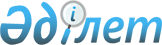 Об утверждении Инструкции по организации работы отдела (групп) специального учета исправительных учреждений МВД Республики КазахстанПриказ Министра внутренних дел Республики Казахстан от 12 сентября 2000 года N 488-ДСП Зарегистрировано в Министерстве юстиции Республики Казахстан 15 декабря 2000 года N 1326





          Вниманию пользователей!




          См. Инструкцию по организации работы отделов (отделений, групп) 
специального учета исправительных учреждений Министерства юстиции 
Республики Казахстан, утвержденную приказом Министра юстиции 
Республики Казахстан от 11 декабря 2001 года N 150  
 V011719_ 
  .
------------------------------------------------------------------------




          В целях приведения в соответствие с законодательством Республики 
Казахстан порядка организации работы отдела (групп) специального учета 
исправительных учреждений приказываю:     




          1. Утвердить Инструкцию по организации работы отдела (групп) 
специального учета исправительных учреждений МВД Республики Казахстан 
(прилагается).




          2. Председателю Комитета УИС, начальникам УВД г. Астаны, ГУВД г. 
Алматы и ГУВД-УВД областей организовать изучение личным составом 
исправительных учреждений требований настоящей инструкции и 
руководствоваться ею в повседневной служебной деятельности.




          3. Контроль за исполнением настоящего приказа возложить на вице- 




Министра внутренних дел республики Казахстан генерал-майора внутренней 
службы Власова Н.А. и председателя Комитета УИС МВД Республики  
Казахстан полковника внутренней службы Посмакова П.Н.
     4. Приказ вступает в силу со дня государственной регистрации в
Министерстве юстиции Республики казахстан.

     Министр внутренних дел
     Республики Казахстан
     Командующий внутренними войсками
     генерал-лейтенант
     
     "Согласовано"                              Приложение к приказу
     Заместитель Генерального                   МВД Республики Казахстан
     прокурора                                  от 12 сентября 2000 года  
     Республики Казахстан                       N 488
     Государственный советник                   Для служебного пользования
     юстиции 3 класса                
     28 августа 2000 г.                         
      
                              Инструкция
            по организации работы отдела (групп) специального    
         учета исправительных учреждений МВД Республики Казахстан
     
     Примечание РЦПИ: документ с грифом "ДСП" не вносится в базу данных.   
      
      


					© 2012. РГП на ПХВ «Институт законодательства и правовой информации Республики Казахстан» Министерства юстиции Республики Казахстан
				